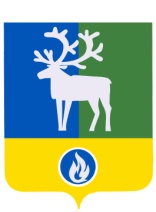 СЕЛЬСКОЕ ПОСЕЛЕНИЕ ПОЛНОВАТБЕЛОЯРСКИЙ РАЙОНХАНТЫ-МАНСИЙСКИЙ АВТОНОМНЫЙ ОКРУГ – ЮГРААДМИНИСТРАЦИЯ СЕЛЬСКОГО ПОСЕЛЕНИЯ ПОЛНОВАТпроектПОСТАНОВЛЕНИЕот  ________  2018 года                                                                                                          № __Об обеспечении исполнения наказания в  виде  обязательных работ на территории сельского поселения Полноват	В соответствии с пунктом 2 статьи 32.13 Кодекса Российской Федерации об административных правонарушениях, пунктом 1 статьи 109.2 Федерального закона от       2 октября 2007 года № 229-ФЗ «Об исполнительном производстве»,   п о с т а н о в л я ю:	1. Утвердить перечень предприятий и учреждений, предоставляющих рабочие места для обеспечения исполнения наказаний в виде обязательных работ на территории сельского поселения Полноват согласно приложению 1 к настоящему постановлению.	2. Утвердить перечень видов работ для обеспечения исполнения наказания в виде   обязательных работ на территории сельского поселения Полноват  согласно приложению 2 к настоящему постановлению.3. Опубликовать настоящее постановление в бюллетене «Официальный вестник сельского поселения Полноват».4. Настоящее постановление вступает в силу после его официального опубликования.5. Контроль за выполнением постановления возложить на заведующего сектором организационной деятельности администрации сельского поселения Полноват          Кузнецову М.Н.Глава сельского поселения Полноват                                                                      Л.А.МакееваПриложение 1к постановлению администрациисельского поселения Полноватот ______ 2018 года № __ПЕРЕЧЕНЬпредприятий и учреждений, предоставляющих рабочие места для обеспечения исполнения наказаний в виде обязательных работ на территории сельского поселения  Полноват1. Администрация сельского поселения Полноват, муниципальное казенное учреждение.                                                             ____________Приложение 2к постановлению администрациисельского поселения Полноватот ________ 2018 года № __ПЕРЕЧЕНЬвидов работ для обеспечения исполнения наказания в виде  обязательных работ на территории сельского поселения Полноват1. Уборка улиц и лесопарковых зон сельского поселения Полноват.2. Озеленение и благоустройство территории сельского поселения Полноват. 3. Разгрузочно-погрузочные работы.4. Неквалифицированные малярные работы.5. Уборка помещений.                                                             ____________